                                                                                                                                                                                                       О Т К Р Ы Т О Е    А К Ц И О Н Е Р Н О Е     О Б Щ Е С Т В О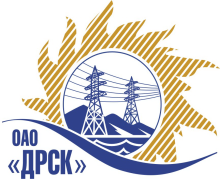 ПРОТОКОЛ ВЫБОРА ПОБЕДИТЕЛЯПРЕДМЕТ ЗАКУПКИ: право заключения Договора на поставку: «Грузовой бригадный автомобиль повышенной проходимости на шасси ГАЗ-33081» для нужд филиала ОАО «ДРСК» «Амурские электрические сети».Закупка проводится  согласно ГКПЗ 2014г. раздела  2.2.2 «МТПиР»  № 2697  на основании указания ОАО «ДРСК» от  18.08.2014 г. № 205Плановая стоимость:  3 100 000,00 руб. без учета НДС	ПРИСУТСТВОВАЛИ: постоянно действующая Закупочная комиссия 2-го уровня.ВОПРОСЫ, ВЫНОСИМЫЕ НА РАССМОТРЕНИЕ ЗАКУПОЧНОЙ КОМИССИИ: О ранжировке предложений после проведения переторжки. Выбор победителя закупки.РАССМАТРИВАЕМЫЕ ДОКУМЕНТЫ:Протокол рассмотрения заявок от 14.10.2014г. № 608/МТПиР-РПротокол переторжки от 16.10.2014г. № 608/МТПиР-П.ВОПРОС 1 «О ранжировке предложений после проведения переторжки»ОТМЕТИЛИ:В соответствии с критериями и процедурами оценки, изложенными в документации о закупке, после проведения переторжки предлагается ранжировать предложения следующим образом:ВОПРОС 2 «Выбор победителя закупки»ОТМЕТИЛИ:На основании вышеприведенной ранжировки предложений Участников закупки предлагается признать Победителем открытого запроса предложений на право заключения договора поставки: «Грузовой бригадный автомобиль повышенной проходимости на шасси ГАЗ-33081» для нужд филиала ОАО «ДРСК» «Амурские электрические сети» Участника занявшего первое место: ИП Уразов В.И. (675000, Россия, Амурская обл., г. Благовещенск, ул. Красноармейская, д. 61, кв. 5).Цена предложения: 3 090 000,00 руб. (цена без НДС) (цена с НДС: 3 646 200,00 руб.).  Срок завершения поставки: до 20.12.2014г. Условия оплаты: авансовый платеж в размере 30 %  от суммы договора в течение 10 календарных дней с момента заключения договора, окончательный расчет  через  20 календарных дней с момента поставки продукции на склад грузополучателя и подписания актов приема-передачи товара,  Гарантийный период -12 месяцев или 30 000 км. (что наступит раньше).Предложение действительно: до 30.12.2014г.РЕШИЛИ:Утвердить ранжировку предложений Участников после проведения переторжки.1 место: ИП Уразов В.И.2 место: ООО "Восток-УАЗ"     2.  Признать Победителем открытого запроса предложений на право заключения договора поставки: «Грузовой бригадный автомобиль повышенной проходимости на шасси ГАЗ-33081» для нужд филиала ОАО «ДРСК» «Амурские электрические сети» Участника занявшего первое место: ИП Уразов В.И. (675000, Россия, Амурская обл., г. Благовещенск, ул. Красноармейская, д. 61, кв. 5).Цена предложения: 3 090 000,00 руб. (цена без НДС) (цена с НДС: 3 646 200,00 руб.).  Срок завершения поставки: до 20.12.2014г. Условия оплаты: авансовый платеж в размере 30 %  от суммы договора в течение 10 календарных дней с момента заключения договора, окончательный расчет  через  20 календарных дней с момента поставки продукции на склад грузополучателя и подписания актов приема-передачи товара,  Гарантийный период -12 месяцев или 30 000 км. (что наступит раньше).Предложение действительно: до 30.12.2014г.ДАЛЬНЕВОСТОЧНАЯ РАСПРЕДЕЛИТЕЛЬНАЯ СЕТЕВАЯ КОМПАНИЯУл.Шевченко, 28,   г.Благовещенск,  675000,     РоссияТел: (4162) 397-359; Тел/факс (4162) 397-200, 397-436Телетайп    154147 «МАРС»;         E-mail: doc@drsk.ruОКПО 78900638,    ОГРН  1052800111308,   ИНН/КПП  2801108200/280150001№ /608/МТПиР-ВПг. Благовещенск        «___» октября 2014 г.Место в ранжировкеНаименование и адрес участникаЦена до переторжки, без НДСЦена и иные существенные условия после переторжки1 местоИП Уразов В.И. (675000, Россия, Амурская обл., г. Благовещенск, ул. Красноармейская, д. 61, кв. 5)Цена: 3 090 000,00 Цена: 3 090 000,00 руб. (цена без НДС) (цена с НДС: 3 646 200,00 руб.).  Срок завершения поставки: до 20.12.2014г. Условия оплаты: авансовый платеж в размере 30 %  от суммы договора в течение 10 календарных дней с момента заключения договора, окончательный расчет  через  20 календарных дней с момента поставки продукции на склад грузополучателя и подписания актов приема-передачи товара,  Гарантийный период -12 месяцев или 30 000 км. (что наступит раньше).Предложение действительно: до 30.12.2014г.2 местоООО "Восток-УАЗ" (690039 г.Владивосток ул.Енисейская,23А)Цена: 3 100 000,00 Цена: 3 100 000,00 руб. (цена без НДС) (цена с НДС: 3 658 000,00 руб.).  Срок завершения поставки: до 20.12.2014г. Условия оплаты: авансовый платеж в размере 30 %  от суммы договора в течение 10 календарных дней с момента заключения договора, окончательный расчет  не позднее 30 календарных дней с момента подписания актов приема-передачи товара.  Гарантийный период -12 месяцев или 30 000 км. (что наступит раньше), при условии своевременного прохождения ТО на станции ТО Поставщика.Предложение действительно: до 10.01.2015г.